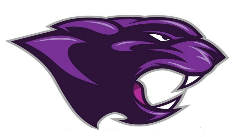 Important Info:Held Fun Night and the Dance, All students had a great time. The Junior Class won the Fun Night Activities, and the 8th Grade won the Jr. High events.Seniors attended the  MCC College Fair on the 10thHero Celebration- Writing Contest with a Breakfast for our Local Hero’sBand Concert on the 13thHave held all drill for safe schools in the month of AugustAttending the Kentucky Continuous Improvement Summit in LexingtonAll CERT Testing has taken place for the Fall Testing CycleReviewing DATA and placing students in RTI as per CERT scoresPLC’s have been meeting and discussing the process that will be used for this year’s PLC at the Jr/Sr. High SchoolDATA Chats are being scheduled with Mr. Marshall and TeachersWalkthrough Instrument has been developed by Mr. Marshall for the Jr/Sr. High SchoolThanks Everyone and remember “Excellence for All, Every Student, Every Day”